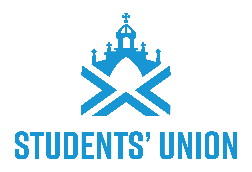 [Club/Society Name] Constitution2024-25Name and definitionsThe name of the club shall be “University of Aberdeen                             Club/Society”The logo of the Club shall be Aims, Beliefs and ObjectivesThe aims of the club shall beWhilst the Club will promote the aims, beliefs and objectives outlined in 2.1., no individual student or staff member will be the focus of direct campaigning as per university guidelines on harassment.Each Club must abide by the University of Aberdeen Data Protection Policy.MembershipMembership of the Club shall be open to all, providing they are a full member of the Students’ Union, unless they have exercised their rights to opt out of membership to the Students’ UnionBy joining the Club, members express their agreement with the aims and objectives outlined in 2.1Ordinary membership of the Club shall be restricted to matriculated students of the University of AberdeenUniversity of Aberdeen Students should make up a minimum of 51% of Club membershipOrdinary membership of the Club grants the right toAttend all meetings and participate in the activities of the Club, subject only to the constraints arising from resourcesVote for officers and stand for election to office within the ClubVote on all questions of policy within the ClubHonorary membership of the club shall be granted toHonorary members shall be elected annually by the committeeHonorary members are restricted from votingHonorary members shall not constitute more than one third of the total membership of the Club at any one timeAssociate membership is open to members of University of Aberdeen staff, ordinary members of the Robert Gordon’s University Student Union and the Aberdeen College Students’ AssociationAssociate membership grants the right toParticipate in activities and to attend but not vote at all meetingsTermination of membership of the ClubSerious offences or serious breaches of the Club or Students’ Union Code of Conduct by a Club member may constitute grounds for termination of Club membership by a Sabbatical Officer or an authorised member of Students’ Union staffAny such offences should be brought to the attention of the Students’ Union and dealt with according to the Members Complaint ProcedureAny member who feels that they have been unjustly excluded shall have the right to appeal to the Students’ Union and shall additionally have recourse to the Students’ Union or University’s complaints procedureOfficers and CommitteeElection of Committee membersOnly current Members of the Club shall be eligible for office in that ClubCommittee members must comply with the Club’s ConstitutionThe Committee shall be elected at the AGM of the Club or at bye-elections.  In the event of a vacancy arising in any Committee of a Club, an extraordinary general meeting of the Club may elect another person to fill the vacancy.  If no member is elected, then the Committee may co-opt a memberUpon election, each executive member of the Committee shall register their name, and any contact details required, with the Students’ Union within the timeframe agreed annually by the Students’ UnionAfter election, the incoming Committee should reaffiliate the Club by providing reaffiliation documents to the Students’ Union within the timeframe annually agreed by the Students’ UnionA handover meeting shall take place within a month after the AGM. Following the handover, the newly elected Committee shall take over responsibilityThe new committee will officially take up office, at the latest, at the start of the first semester of the subsequent academic year on 1st August**You can have an overlap period over the summer where the new committee shadows the outgoing committee in their roles. The new committee should take over by 1st AugustEach Committee member shall notify, in writing, the Students’ Union of any change of contact details whilst in officeThe Committee of the Club shall comprisePresidentSecretaryTreasurerAnd any other rolesThe composition of the Committee shall also be stated in full, to all members of the Club and a record kept by the Students’ UnionRoles of the Club CommitteeTo be To be responsible for ensuring that their Club complies with the Constitution, Bye-laws, Health & Safety Policy, Financial Regulations and other policies.To be responsible for ensuring that the Club shall only hold accounts with the Students Union, and that the Club and its members comply with financial procedures and rules made by the Students Union from time to time.To ensure that the membership registration procedures defined are properly complied with.To ensure that the members are kept up-to-date.To inform the Students Union of contact details of all Club Committee members. At least two (2) Committee members are expected to attend the General Meetings of the Students Union. Role descriptions of the Club CommitteePresidentCoordinate activity of the ClubSet aims and objectives for the yearMonitor progress towards goalsSecretaryTake minutes at meetingsEtc. TreasurerCreate and manage budget for the yearManage Club financesPlease Add other roles belowThe Annual General MeetingThe Annual General Meeting (AGM) will be held once every academic year, `not less than 9 months after the previous oneClub AGMs shall be open to all members of the ClubOnly Ordinary Members of the Club are entitled to voteNotice of the AGM shall be given to all Club Members and advertised to all students at least fourteen days before the meetingThe business of the AGM shall include the election of the Club Committee and the presentation of the annual financial accounts of the ClubThe Committee shall keep proper records of the receipts and payments of the Club and shall submit the minutes of the AGM to the Students’ Union and thereafter forward a copy of the accounts to the Students’ Union, which shall have the power at any time to appoint two of its members to audit the books of the Club, subject to a week’s noticeThe quorum shall be 15% of ordinary membersMinutes shall be taken of the AGM together with a record of the names and matriculation card numbers of those attending. These shall be submitted to the Students’ Union at a timeline agreed by the Students’ Union, annuallyExtraordinary General MeetingsExtraordinary general meetings can be called to discuss a particular question and may be called by a simple majority vote of the Committee.The quorum shall be 15% of the ordinary members.This is all that is required for an EGM, if you feel you want more added to this section or make changes to it please check with the Societies Union Chair beforehandFinanceFunding belonging to the Club shall only be used in furtherance of the aims, beliefs and objectives as defined in clause 2.1 of this constitution. Also, as long as it does not contravene the Students’ union constitution, schedules, bye-laws or the law of the LandThe Treasurer shall be responsible for the proper accounting of the funds in accordance with Students’ Union regulationsThe Treasurer shall keep clear records of any purchases and transactions made to/from the Activity’s bank accountThey will present a report of the Activity’s finances at the AGM at the end of the year, and submit these records to the Students’ Union, and the incoming Treasurer at the time of handoverIn the event of the Club ceasing to exist, all remaining funds shall revert to the Students’ Union after 2 years of inactivityIn the event of suspected financial malpractice, the Students’ Union has the right to suspend the activities of the Club. Whilst undertaking an investigation to ascertain the facts, during this time the Students’ Union will take control of the running of the Club affairs. In the event of this happening, the office-bearers of the Club will be deemed to have resigned and the Students’ Union will be empowered to appoint any persons it sees fit to these posts, pending an emergency AGM is called to elect new officersAmendments to the Club ConstitutionIf a Club wishes to amend their constitution, prior approval and advice should be requested from the Students’ UnionA motion to alter the Constitution should be out forward at least 14 days before a General Meeting of the ClubNotice of the proposed changes should be published in the agendaAmendments to the Constitution must be approved by 2/3 of the Ordinary members presentAll alterations to the Constitution are subject to the approval of the Students’ UnionRelations with the Students’ UnionAs a recognised Students’ Union Club, the Club shall at all times abide by the Constitution and Byelaws of the Students’ UnionThe Club shall also abide by all regulations issued by the Students’ UnionAffiliations with outside OrganisationsThe Club may affiliate to an outside organisation(s), providing the affiliation is approved by two-thirds of the voting delegates at a general meetingThe Club should also seek approval from Students’ Union before affiliating with external organisationsThis applies also to any sponsorship agreements and contractsThe Club may only affiliate to an outside organisation(s) whose beliefs and activities are in strict conformity to the principle outlined in sub-clause 2.1.The Club may not affiliate to any organisation that perpetrates or advocates any kind of violence or criminal activity whatsoeverNo affiliation to any outside organisation must be allowed to compromise the autonomy of the Club